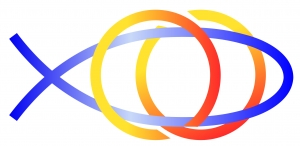 ----------------------------------------------------------------------------------------------------------------------------------„Dievo Motinos komandų esminis tikslas – padėti poroms siekti šventumo: nieko daugiauir nieko mažiau.“ Henry CaffarelKAS TAI? Krikščioniškos poros, sujungtos Santuokos sakramentu, yrapašauktos sekti Kristų meilės, laimės ir šventumo keliu. Dievo Motinos komandos – Šventosios dvasios dovana – siūlomos poroms visame pasaulyje, kad padėtų joms bręsti ir įgyvendinti santuokinį dvasingumą.KAIP ATSIRADO? Dievo Motinos komandos atsirado labai paprastai: 1938 metais, tėvas Henri Caffarel, jaunas kunigasParyžiuje, susitiko jauną moterį, kuri norėjo pasikalbėti apie savo dvasinį gyvenimą. Netrukus jis susitikošios moters vyrą. Šie sutuoktiniai supažindino kunigą su dar 3 sutuoktinių poromis. Taip gimė planasreguliariai susitikti ir apmąstyti krikščionišką santuoką. 1939 m. vasario 25 d. šios 4 šeimos susitiko su tėvuCaffarel ir taip gimė pirmoji Judėjimo komanda.KAM TO REIKIA? Dievo Motinos komandos esti tam, kad padėtų sutuoktiniams atrasti Santuokos sakramento turtus irįkūnyti santuokinį dvasingumą. Šios poros savo pavyzdžiu liudija krikščioniškos santuokos svarbąBažnyčioje ir pasaulyje.Dievo Motinos komandos – tai santuokinio dvasingumo sąjūdis katalikų Bažnyčioje, į jį įsitraukiasusituokusios poros, kurios tiki krikščioniškosios santuokos idealu ir nori:likti ištikimos savo Krikšto pažadams;į savo gyvenimo centrą statyti Kristų;santuokinį ir šeiminį gyvenimą kurti ant Evangelijos pamato;pažinti Dievo valią vyrui ir moteriai, kad ją įvykdytų;savo gyvenimu liudyti Dievo meilę;perteikti Kristaus žinią pasauliui;liudyti krikščioniškąsias vertybes socialinėje ir darbo aplinkoje;aktyviai remti Bažnyčią, vyskupus ir dvasininkiją;bendradarbiauti su Dievu ir tarnauti kitiems;propaguoti santuokinį ir šeiminį gyvenimą visuomenėje.Gerai pažindamos krikščioniško gyvenimo sunkumus, suvokdamos savo silpnybes ir savo pastangųnepakankamumą, šios poros pasitiki parama tų, kurie siekia to paties idealo ir įsipareigoja  suformuoti„komandą“.KĄ SIŪLO BENDRUOMENĖ? Dievo Motinos komandos kiekvienai porai siūlo:krikščionišką gyvenimo būdą šiandienos pasaulyje;metodus, padedančius gyventi pagal Kristaus mokymą;bendruomenę, siekiančią to paties idealo;dvasinę, žmogišką ir materialią savitarpio pagalbą;struktūrą, kuri gaivina ir skatina Sąjūdžio vienybę visame pasaulyje;Santuokos sakramentu sujungtų krikščioniškų porų bendruomenę, palydimą dvasinioasistento (kunigo).Patirtis rodo, kad gairės be tikslių pritaikymo punktų greičiausiai liks negyva raide.Dievo Motinos komandos šiuos punktus vadina „siekiais“. Siekiai – tai kvietimas:reguliariai klausytis Dievo Žodžio;kasdien atsigręžti į Dievą tylioje maldoje (asmeninė malda);kasdien melstis poroje (santuokinė malda), o jei įmanoma – ir su vaikais (šeimos malda);rasti laiko kas mėnesį nuoširdžiam dialogui su antrąja puse (poros pokalbiui);pasirinkti konkrečius punktus, kurių norite siekti (gyvenimo taisyklę);kasmet atlikti rekolekcijas.KAIP TAI VYKSTA? Komanda susitinka kartą per mėnesį kurios nors poros namuose. Susitikimą sudaro kelios dalys:valgymas;bendras pasidalijimas;bendruomeninė malda;pasidalijimas siekiais;pasikeitimas įžvalgomis apie studijuojamą temą.TAI PRIPAŽINTA? Dievo Motinos komandų judėjimas yra religinė bendruomenė, veikianti pagal Romos Katalikų (lotynų apeigų katalikų) Bažnyčios kanonus, statutus ir kitas teisės normas. Dievo Motinos komandos yra tarptautinio sutuoktinių judėjimo (pranc. Equipes Notre-Dame), Šventojo Sosto 1992 m. pripažinto „privačia Kristaus tikinčiųjų asociacija“ (298-311, 321-329 CIC), dalis.Vienoje komandoje buriasi 4-7 santuokos sakramentą priėmusios poros ir kunigas. 5-20 tokių komandų sudaro sektorių, keletas sektorių sudaro regioną (100 komandų), keli regionai – superregioną (dažniausiai pagal geografinę padėtį), keli superregionai – vieną iš keturių zonų. Viso pasaulio superriogionai suskirstyti į keturias zonas: Amerikos, Eurafrikos, Centrinės Europos ir Eurazijos. Visame pasaulyje šiandien (2017 m.) yra apie 11.979 komandų, pasklidusių 80 šalių.---------------------------------------------------------------------------------------------------------------------------------Kontaktai:info@equipes-notre-dame.ltNuorodos:www.equipes-notre-dame.ltwww.dmkomandos.ltwww.equipes-notre-dame.comhenri-caffarel.org